Publicado en Madrid el 19/01/2021 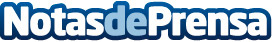 Siete de cada diez empleos perdidos en España durante la pandemia pertenecían al Comercio y la Hostelería En los últimos doce meses recogidos por la EPA, el número de ocupados en nuestro país se ha reducido en 697.400 personas (-3,5%). 496.100 de esos empleos se registraban dentro de la rama de actividad Comercio y hostelería, lo que supone una caída interanual de un 8,3% para este sector y representan 7 de cada 10 empleos destruidos en nuestro país. Tras ella, la rama de actividad con más pérdidas de puestos de trabajo ha sido Servicios culturales y otros, con un descenso de un 6,1% interanualDatos de contacto:Adecco+34914115868Nota de prensa publicada en: https://www.notasdeprensa.es/siete-de-cada-diez-empleos-perdidos-en-espana_1 Categorias: Nacional Emprendedores Restauración Recursos humanos Consumo http://www.notasdeprensa.es